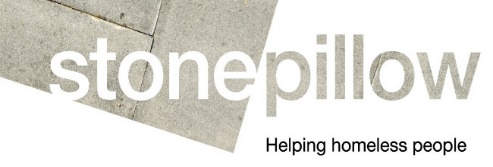 Person SpecificationDual Diagnosis Worker				 1 x Part Time (22.5 hrs pw) in Bognor RegisThis person specification lists the skills, knowledge and experience required.  You should provide evidence, in the form of an example, that you meet each criteria on your application form.E = Essential criteria 	D = Desirable criteriaCriteriaE DEducationEducationEducationGood Standard of EducationERelevant professional qualification in housing social work, counselling or   other related fieldDExperienceExperience of working with clients who present with challenging   behaviours.EGood  knowledge of alcohol, drugs and issues around addiction and relapse managementEGood knowledge of mental health, personality disorders and dual diagnosisEExperience of identifying and securing person-centred residential treatment programmes.EExperience of providing housing options adviceDExperience of working with people who are or are at risk of becoming street homeless.Experience of securing sustainable accommodation for those threatened with homelessnessDGood knowledge of local agencies providing services relevant to the client group.     DKnowledge and SkillsKnowledge and SkillsKnowledge and SkillsPractical knowledge and understanding of the treatment pathways for individuals with mental health problems and dual diagnosisEA thorough understanding of homelessness and the links with mental health and substance misuse problemsEPractical knowledge and understanding of the drivers of homelessness and rough sleepingEDemonstrable knowledge of the welfare benefits system, including Universal CreditEKnowledge of homelessness legislation and relevant codes of guidanceDCommitment to  and good understanding of equality and diversity EGeneralThe ability to forge effective working relationships within a teamECommitment to personal growth and extending own professional competence and knowledge.EGood computer literacy skills and ability to make effective use of systems E